С 24 по 30 июня стартовала Неделя профилактики употребления наркотических средств.С 24 по 30 июня стартовала Неделя профилактики употребления наркотических средств.Распространение употребления наркотиков и наркозависимости – одна из самых серьезных проблем современного общества. Употребление наркотиков вызывает изменения психики, аналогичные появляющимся при шизофрении: замкнутость, обеднение эмоциональных реакций, расстройства восприятия, двигательные нарушения. Кроме наркотиков серьезную угрозу представляют и отдельные психотропные вещества, которые оказывают такое же сильное действие на центральную нервную систему, как и наркотики. Современные наркотические средства способны сформировать зависимость всего в несколько приемов. Наркотики в состоянии за несколько дней поработить волю человека, за несколько лет «выжечь» человека дотла, превратить его в беспомощную машину, вся жизнь которой посвящена поиску новой «дозы».Последствия употребления наркотиков чрезвычайно опасны, так как происходят необратимые нарушения функций внутренних органов, нервной системы и деградация личности. Поскольку все яды в организме обезвреживаются печенью, прием наркотиков вызывает гибель ее клеток и развитие цирроза. А из-за постоянной стимуляции систем организма у лиц, употребляющих наркотики, быстро истощается сердечная мышца, и значительно снижается иммунитет. Кроме того, из-за пользования общими шприцами и частого отсутствия половой гигиены наркоманы нередко заражают друг друга гепатитом В и С, сифилисом, ВИЧ-инфекцией и другими опасными инфекционными заболеваниями.Наркомания представляет угрозу жизни и здоровью не только для отдельного человека. Она представляет опасность для всего общества. Самый простой способ избежать проблем с наркотиками – вообще не сталкиваться с ними. Берегите свое здоровье!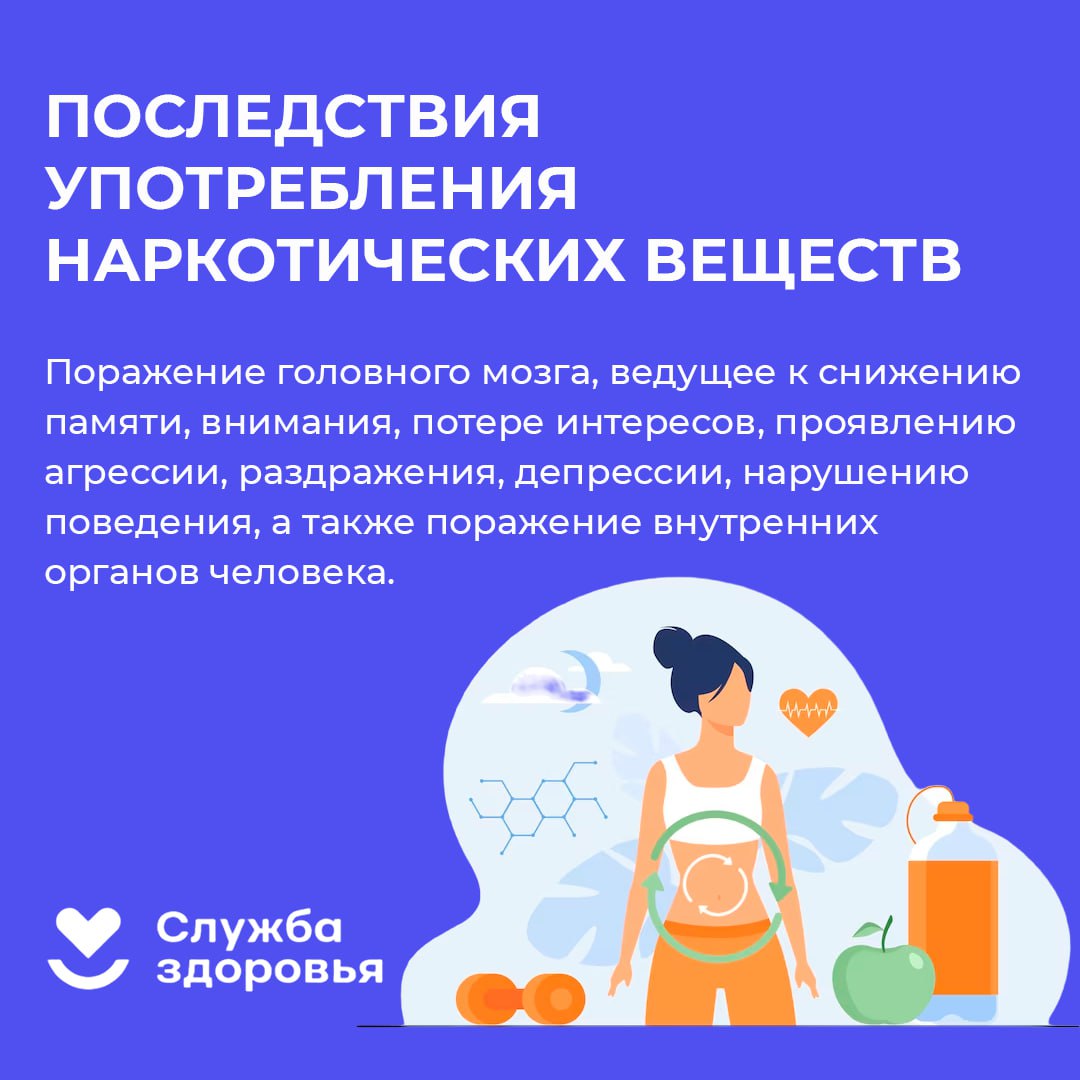 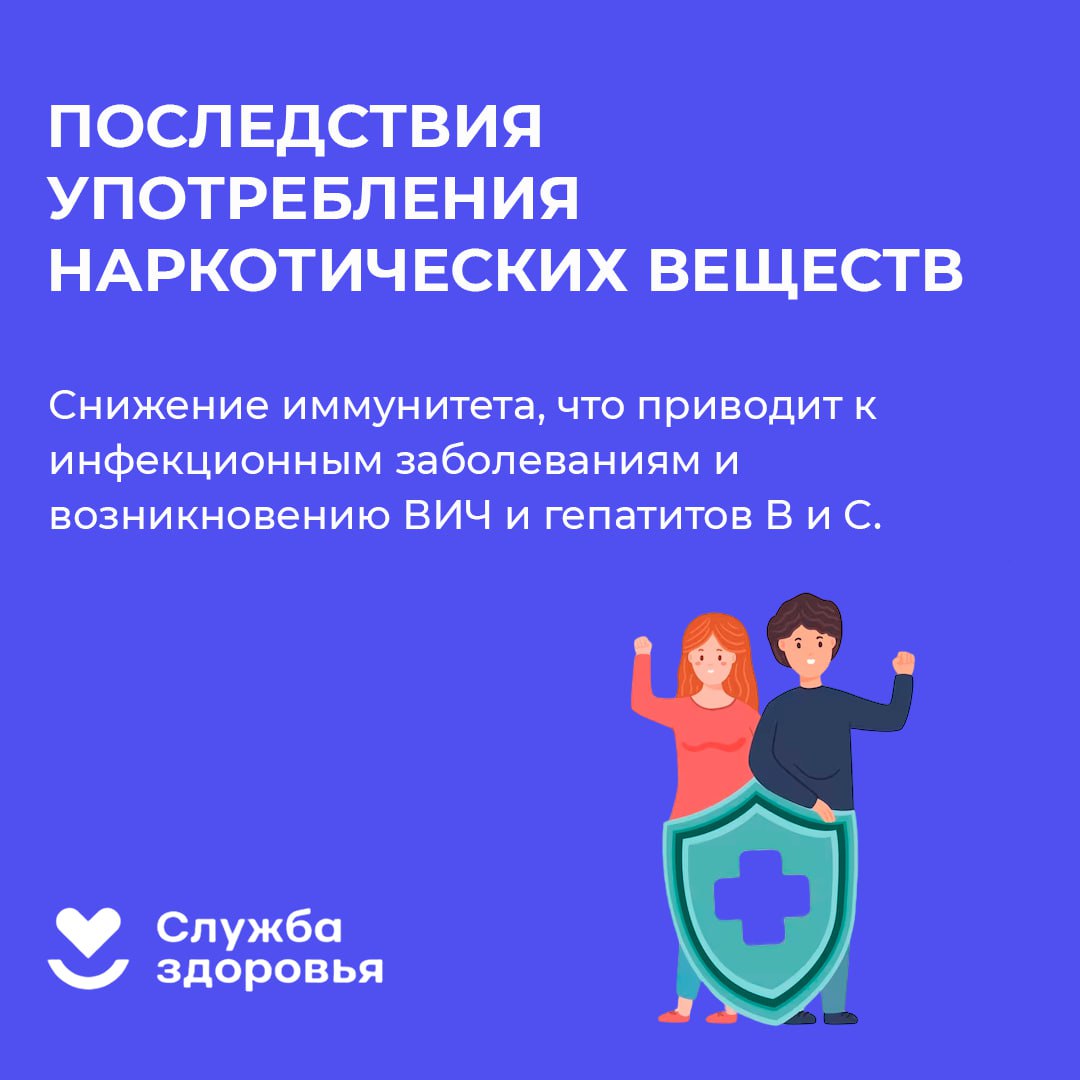 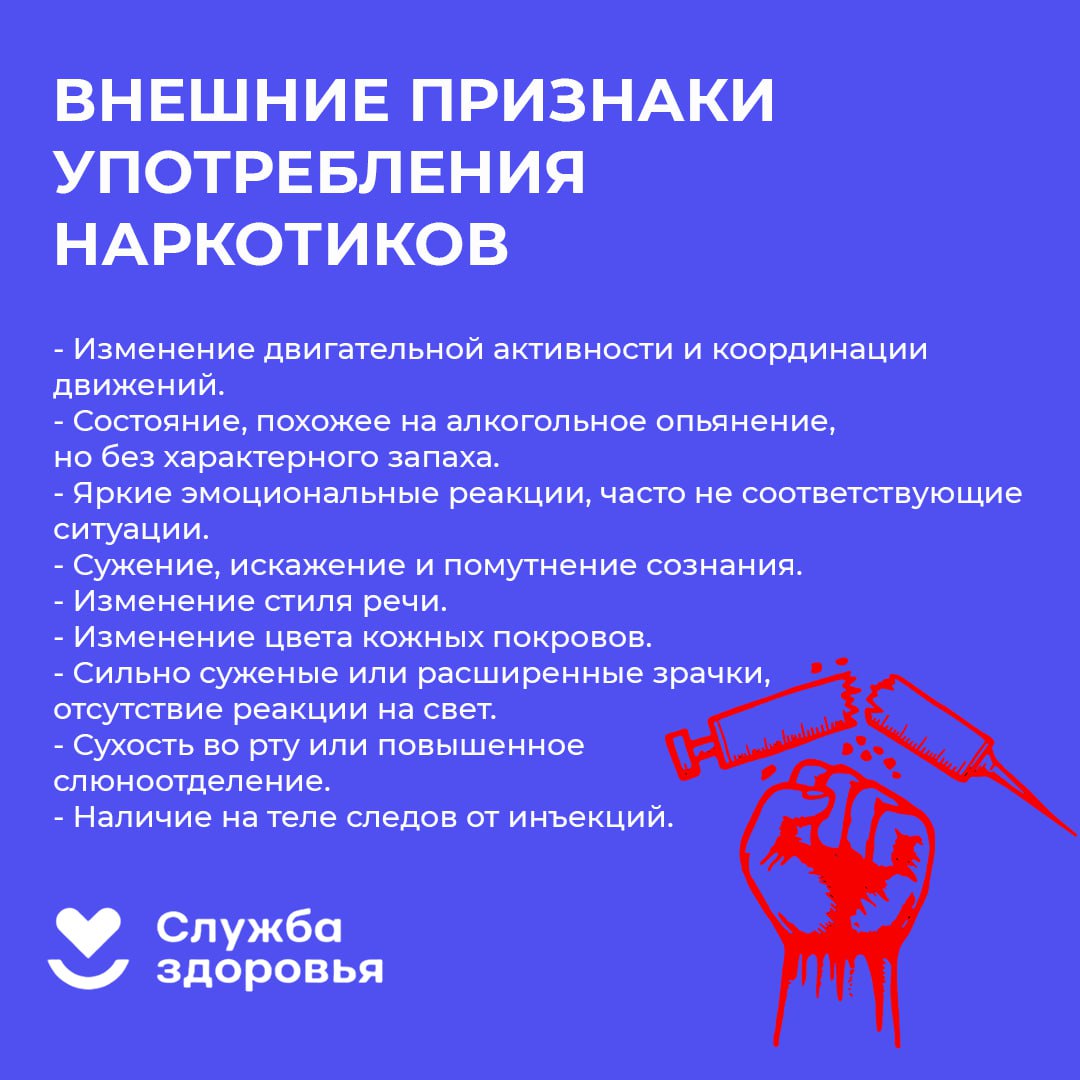 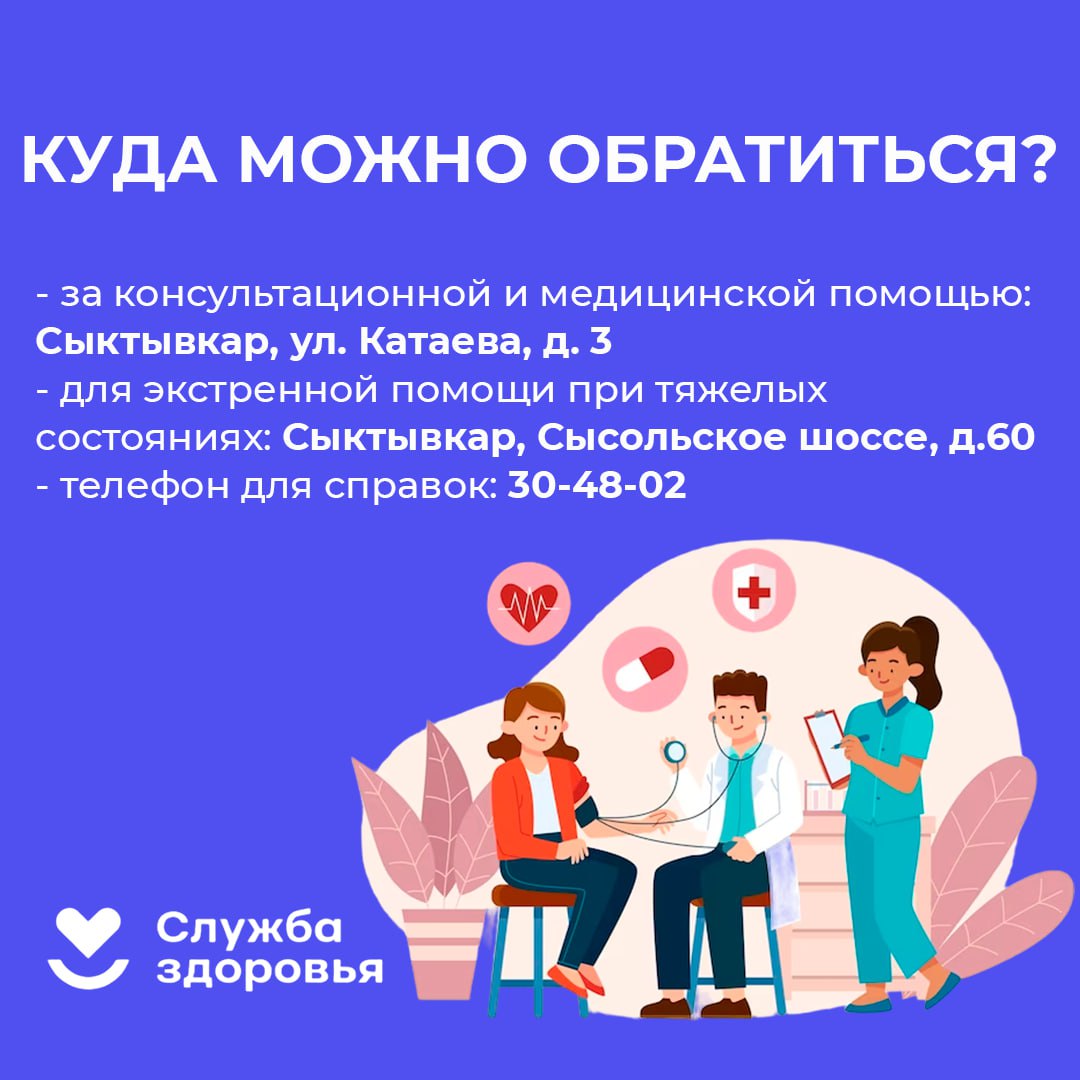 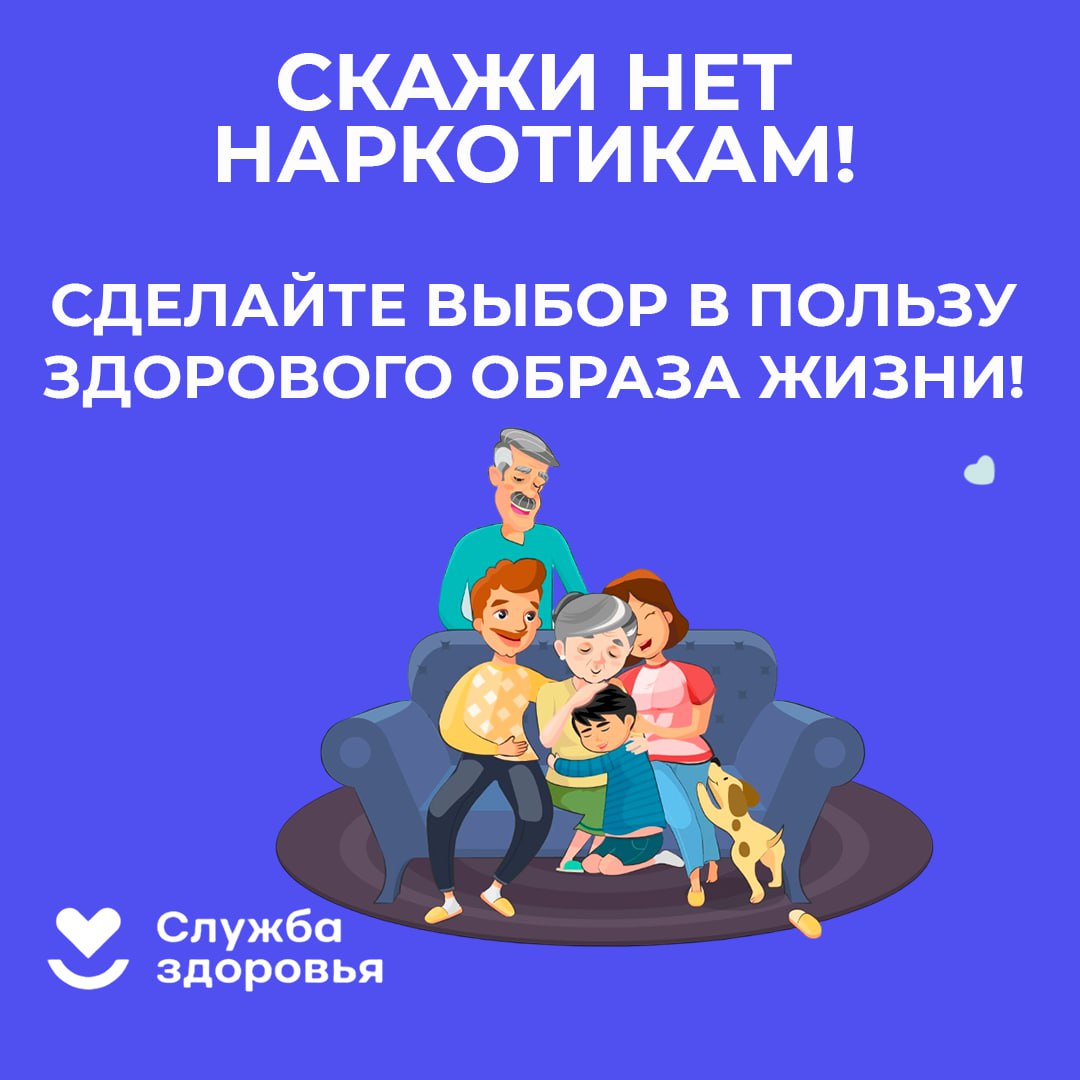 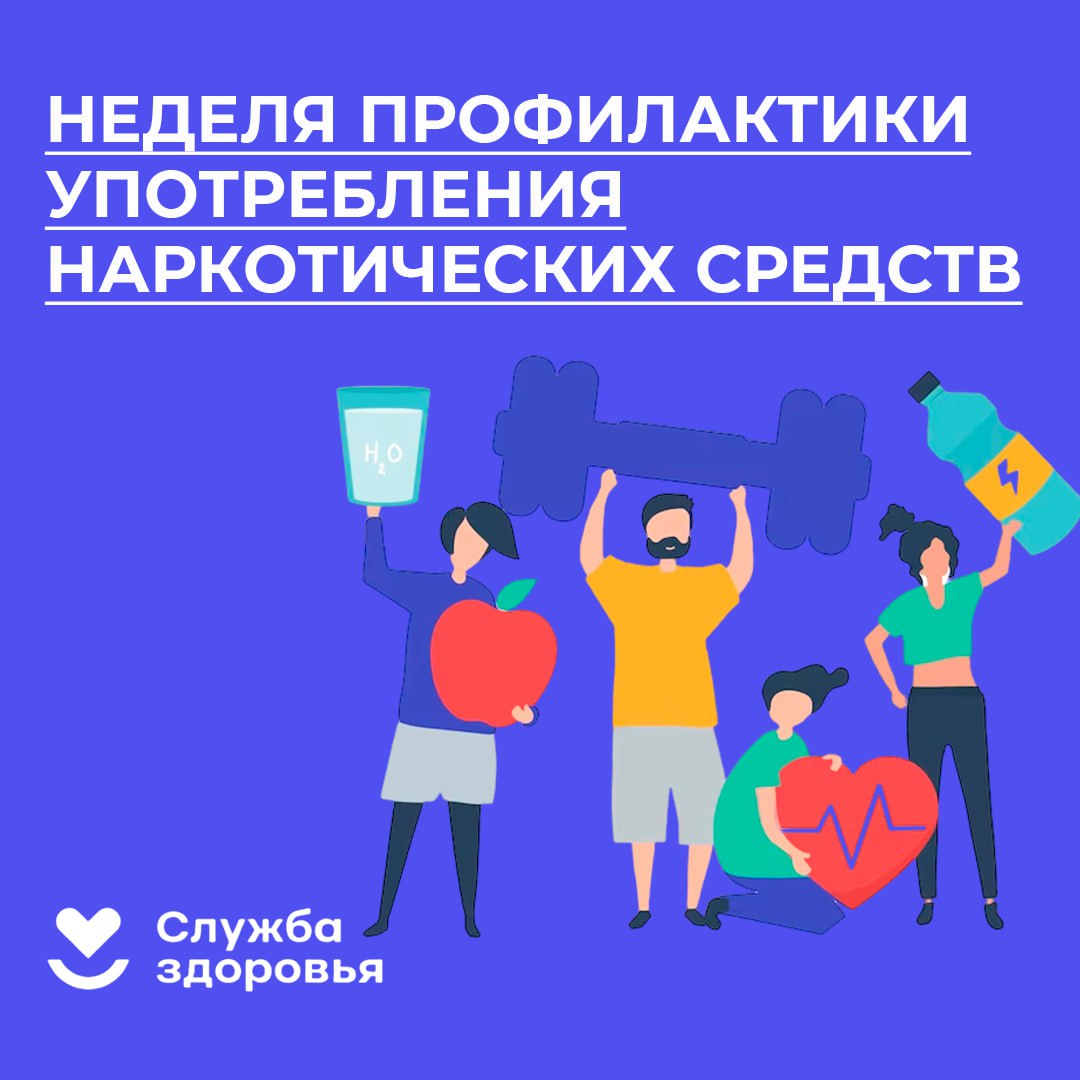 